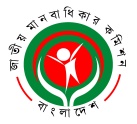    RvZxq gvbevwaKvi Kwgkb(2009 mv‡ji RvZxq gvbevwaKvi Kwgkb AvBb Øviv cÖwZwôZ GKwU mswewae× ¯^vaxb ivóªxq cÖwZôvb)বিটিএমসি ভবন (৯ম তলা), ৭-৯ কারওয়ান বাজার, XvKv-121৫B-‡gBjt info@nhrc.org.bd¯§viK bs: এনএইচআরসিবি/‡cÖm:weÁ:/ -২৩৯/১৩- ৯৫           	                                              তারিখঃ ০৬ জুন ২০২০প্রেস বিজ্ঞপ্তি- গোপালগঞ্জে পুলিশের পিটুনিতে কৃষক নিখিলের মৃত্যুর ঘটনায় উদ্বেগ           গণমাধ্যমে প্রকাশিত গোপালগঞ্জে পুলিশের পিটুনিতে কৃষক নিখিল তালুকদারের (৩২) মৃত্যুর ঘটনায় জাতীয় মানবাধিকার কমিশন গভীর উদ্বেগ প্রকাশ করছে। নিখিলের স্ত্রীর বরাত দিয়ে গণমাধ্যমে প্রকাশিত হয়েছে যে,  গত মঙ্গলবার বিকেলে রামশীল বাজারের ব্রিজের পূর্ব পাশে নিখিলসহ ৪ জন বসে সময় কাটাতে তাস খেলছিলেন। এ সময় কোটালীপাড়া থানার এএসআই শামীম উদ্দিন ঘটনাস্থলে জনৈক ভ্যানচালক ও অপর যুবককে নিয়ে গোপনে মুঠোফোনে তাস খেলার দৃশ্য ধারণ করতে থাকলে তারা বিষয়টি টের পেয়ে খেলা রেখে দৌড়ে পালানোর চেষ্টা করেন। এসময় অন্য ৩ জন পালিয়ে গেলেও নিখিলকে এএসআই শামীম উদ্দিন ধরে মারপিট শুরু করেন । মারপিটের এক পর্যায়ে হাটু দিয়ে নিখিলের মেরুদণ্ডে আঘাত করলে তার মেরুদণ্ড ভেঙে যায়।  নিখিলকে প্রথমে বরিশাল শের-ই-বাংলা মেডিকেল কলেজ হাসপাতালে ভর্তি করা হয় এবং সেখানে তার শারিরীক অবস্থার অবনতি হলে ঢাকা পঙ্গু হাসপাতালে নেয়া হয় । চিকিৎসাধীন অবস্থায় তিনি বুধবার বিকেলে মারা যান। কমিশন মনে করে, উক্ত ঘটনায় মানবাধিকারের চরম লঙ্ঘন হয়েছে। পুলিশ বাহিনীর একজন সদস্যের এহেন অপেশাদারী আচরণ কোনভাবেই কাম্য নয়। প্রতিবেদনে জানা যায়, উক্ত ঘটনাটি তদন্ত শুরু করা হয়েছে। উক্ত ঘটনার সুষ্ঠু তদন্ত ও দায়ীদের দৃষ্টান্তমূলক শাস্তি নিশ্চিত করতে হবে। জাতীয় মানবাধিকার কমিশন এবিষয়ে যথাযথ কর্তৃপক্ষের নিকট প্রতিবেদন চেয়েছে ।ধন্যবাদান্তে,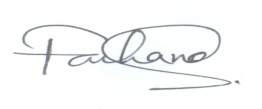 ফারহানা সাঈদজনসংযোগ কর্মকর্তাজাতীয় মানবাধিকার কমিশন, বাংলাদেশ